Nejlepší „SCHODAŘI ROKU 2022“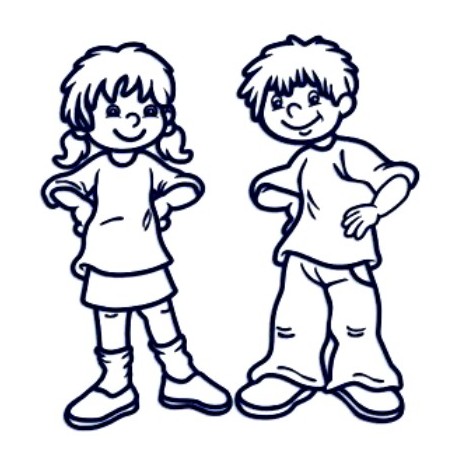 Dubovská Tereza 33,80 s                                                                   Fridrich Maxim                                                     33,30 s2. třídy: Fridrich Alex – 43,50 s Bubíková Sofie – 45,20 s3. třídy:Vanýsek Adam – 38,10 sAlbertová Adéla – 39,00 s4. třídy:Pobuda Milan – 36,70 sZátková Ella – 41,60 s5. třídy:Fridrich Maxim – 33,30 sDubovská Tereza – 33,80 s